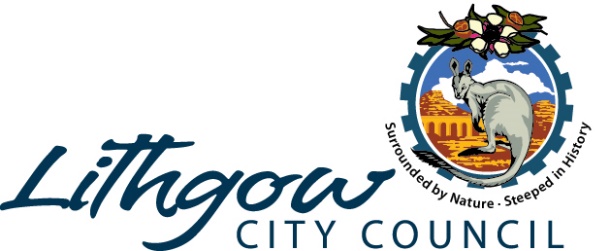 DETERMINATION AND STATEMENT OF REASONS(Published pursuant to Clause 20 of Schedule 1 of the Environmental Planning and Assessment Act 1979)Application NoDA215/20Proposal: DWELLINGAddress:Lot 21 DP 12548311044 Browns Gap RoadHARTLEY  NSW  2790DeterminationDeterminationApproval Date:16/12/2020Reasons for Decision:The development adequately satisfies the applicable provisions and objectives of the Lithgow Local Environmental Plan 2014.The development is consistent with relevant SEPP’s and Policies.The proposed development, subject to the conditions imposed, will have no unacceptable adverse impacts on the natural or built environment including the quality of local water systems, the operation of the local road system or the amenity of residential premises in the locality due to noise, traffic, overshadowing or overlooking.The proposed development is a suitable use of the site and approval is in the public interest.   General Terms of Approval have been issued by the relevant Government DepartmentOtherAdjoining property owners were notified of the proposed development in accordance with Council’s policy and no submissions were received.Adjoining property owners were notified of the proposed development in accordance with Council’s policy and concerns raised in submissions were addressed by (insert e.g. privacy screen along elevation).The development was subject to public consultation as required by the EP&A Act.The development does not require public consultation as part of the assessment process and therefore no public submissions were received